　「人権・平和の文化」を創造するシンボルマーク「申し込み制」です！　三重県人教では、三重県人権・同和行政連絡協議会（三同対）とのコラボレーションのもと、２000年度から「人権・平和の文化創造」に向けた取組をすすめており、シンボルマークの普及をとおして、人権文化の構築を図っています。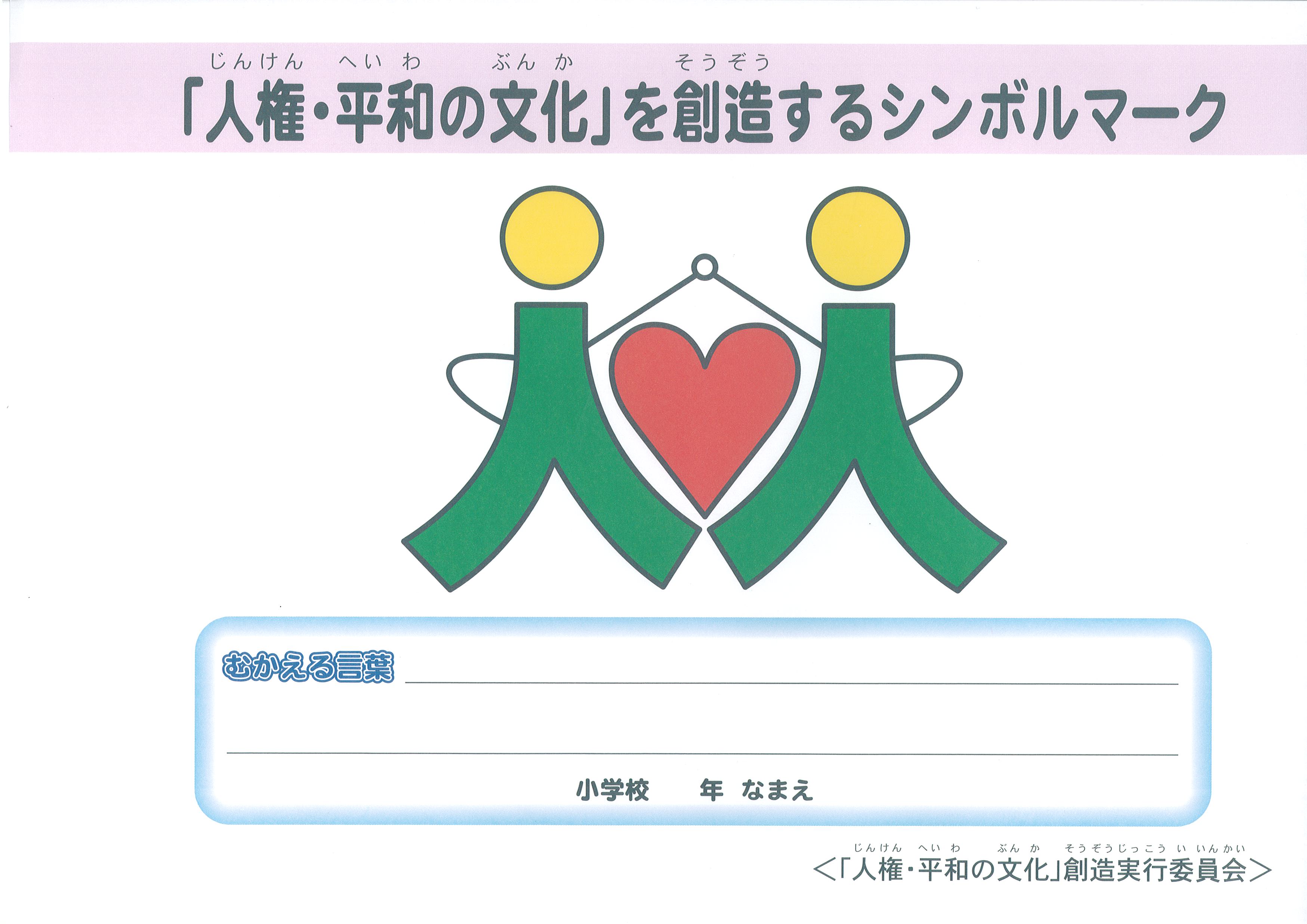 　つきましては、下記の注文用紙にご記入のうえ、ＦＡＸでお申し込みください。「人権・平和の文化」を創造するシンボルマーク注文用紙FAX　０５９－２３３－５５３３（送り状不要）TEL　　　０５９－２３３－５５３０Mail　　sandokyo@poem.ocn.ne.jp〒514-0113　津市一身田大古曽693-1　三重県人権センター内公益社団法人　三重県人権教育研究協議会担当：澤村　悟 お届け先学校名お届け先住所〒担当者お名前必要数                                                    枚学校必着日